Jodi Kingsley 312.823.2558 jodikingsley@me.com jodikingsley.comSAG-AFTRA/EMC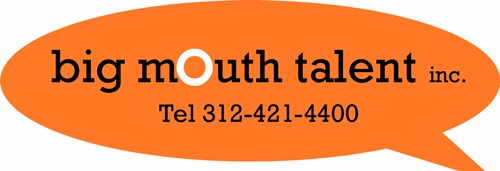 Jodi Kingsley 312.823.2558 jodikingsley@me.com jodikingsley.comSAG-AFTRA/EMCJodi Kingsley 312.823.2558 jodikingsley@me.com jodikingsley.comSAG-AFTRA/EMCJodi Kingsley 312.823.2558 jodikingsley@me.com jodikingsley.comSAG-AFTRA/EMCJodi Kingsley 312.823.2558 jodikingsley@me.com jodikingsley.comSAG-AFTRA/EMCJodi Kingsley 312.823.2558 jodikingsley@me.com jodikingsley.comSAG-AFTRA/EMCJodi Kingsley 312.823.2558 jodikingsley@me.com jodikingsley.comSAG-AFTRA/EMCJodi Kingsley 312.823.2558 jodikingsley@me.com jodikingsley.comSAG-AFTRA/EMCJodi Kingsley 312.823.2558 jodikingsley@me.com jodikingsley.comSAG-AFTRA/EMCJodi Kingsley 312.823.2558 jodikingsley@me.com jodikingsley.comSAG-AFTRA/EMCJodi Kingsley 312.823.2558 jodikingsley@me.com jodikingsley.comSAG-AFTRA/EMCJodi Kingsley 312.823.2558 jodikingsley@me.com jodikingsley.comSAG-AFTRA/EMCJodi Kingsley 312.823.2558 jodikingsley@me.com jodikingsley.comSAG-AFTRA/EMCJodi Kingsley 312.823.2558 jodikingsley@me.com jodikingsley.comSAG-AFTRA/EMCJodi Kingsley 312.823.2558 jodikingsley@me.com jodikingsley.comSAG-AFTRA/EMCTV/FILMCHICAGO MEDrecurring co-star recurring co-star recurring co-star recurring co-star Wolf Films/Universal TelevisionWolf Films/Universal TelevisionFred Berner. Donald Petrie,    Ken Johnson, Holly Dale,      Leon Ichaso, Charles Carroll Mykelti Williamson Fred Berner. Donald Petrie,    Ken Johnson, Holly Dale,      Leon Ichaso, Charles Carroll Mykelti Williamson Fred Berner. Donald Petrie,    Ken Johnson, Holly Dale,      Leon Ichaso, Charles Carroll Mykelti Williamson Fred Berner. Donald Petrie,    Ken Johnson, Holly Dale,      Leon Ichaso, Charles Carroll Mykelti Williamson Fred Berner. Donald Petrie,    Ken Johnson, Holly Dale,      Leon Ichaso, Charles Carroll Mykelti Williamson Fred Berner. Donald Petrie,    Ken Johnson, Holly Dale,      Leon Ichaso, Charles Carroll Mykelti Williamson Fred Berner. Donald Petrie,    Ken Johnson, Holly Dale,      Leon Ichaso, Charles Carroll Mykelti Williamson Fred Berner. Donald Petrie,    Ken Johnson, Holly Dale,      Leon Ichaso, Charles Carroll Mykelti Williamson THE CHIco-starco-starco-starco-starFox 21/ShowtimeFox 21/ShowtimeDarren GrantDarren GrantDarren GrantDarren GrantDarren GrantDarren GrantDarren GrantDarren GrantTEENAGE GHOST PUNKsupportingsupportingsupportingsupportingDog & Stick ProductionsDog & Stick ProductionsMike CramerMike CramerMike CramerMike CramerMike CramerMike CramerMike CramerMike CramerMY NAME IS ALEX (short)supportingsupportingsupportingsupportingP3MediaworksP3MediaworksCorey GilbertCorey GilbertCorey GilbertCorey GilbertCorey GilbertCorey GilbertCorey GilbertCorey GilbertTOTALLY BECKY (webseries)supportingsupportingsupportingsupportingChicago Famous Chicago Famous Dre RobinsonDre RobinsonDre RobinsonDre RobinsonDre RobinsonDre RobinsonDre RobinsonDre RobinsonTHEATRE (select roles)HOWARDS ENDJackyJackyJackyJackyRemy Bumppo Theatre CompanyRemy Bumppo Theatre CompanyNick SandysNick SandysNick SandysNick SandysNick SandysNick SandysNick SandysNick SandysSPINNING SusanSusanSusanSusanIrish Theatre of Chicago*Irish Theatre of Chicago*Joanie SchultzJoanie SchultzJoanie SchultzJoanie SchultzJoanie SchultzJoanie SchultzJoanie SchultzJoanie SchultzTRAVESTIES (Jeff  Nom - Best Production)NadyaNadyaNadyaNadyaRemy Bumppo Theatre CompanyRemy Bumppo Theatre CompanyNick SandysNick SandysNick SandysNick SandysNick SandysNick SandysNick SandysNick SandysTHE BIRDSDianeDianeDianeDianeGriffin Theatre CompanyGriffin Theatre CompanyKevin KingstonKevin KingstonKevin KingstonKevin KingstonKevin KingstonKevin KingstonKevin KingstonKevin KingstonMEN SHOULD WEEP (Jeff Awd - Best Production)LizzieLizzieLizzieLizzieGriffin Theatre CompanyGriffin Theatre CompanyRobin WittRobin WittRobin WittRobin WittRobin WittRobin WittRobin WittRobin WittIN A LITTLE WORLD OF OUR OWNDeborahDeborahDeborahDeborahIrish Theatre of Chicago*Irish Theatre of Chicago*Jeri FredricksonJeri FredricksonJeri FredricksonJeri FredricksonJeri FredricksonJeri FredricksonJeri FredricksonJeri FredricksonWRENS (Jeff Nom - Best Ensemble)CynthiaCynthiaCynthiaCynthiaRivendell Theatre CompanyRivendell Theatre CompanyKaren KesslerKaren KesslerKaren KesslerKaren KesslerKaren KesslerKaren KesslerKaren KesslerKaren KesslerPERKUP PERKUP (PERKUP ELKHORN)VickiVickiVickiVickiJackalope (Circle Up Series)Jackalope (Circle Up Series)Vanessa Stalling Vanessa Stalling Vanessa Stalling Vanessa Stalling Vanessa Stalling Vanessa Stalling Vanessa Stalling Vanessa Stalling DANNY AND THE DEEP BLUE SEARobertaRobertaRobertaRobertaKokandy ProductionsKokandy ProductionsHanna FriedmanHanna FriedmanHanna FriedmanHanna FriedmanHanna FriedmanHanna FriedmanHanna FriedmanHanna FriedmanTROILUS AND CRESSIDAPandarusPandarusPandarusPandarusBackroom ShakespeareBackroom ShakespeareSMARTPHONESChantalChantalChantalChantalTrap Door TheatreTrap Door TheatreEmilio WilliamsEmilio WilliamsEmilio WilliamsEmilio WilliamsEmilio WilliamsEmilio WilliamsEmilio WilliamsEmilio WilliamsMAID OF ORLEANSQueen IsobelQueen IsobelQueen IsobelQueen IsobelStrangeloop TheatreStrangeloop TheatreBradley GunterBradley GunterBradley GunterBradley GunterBradley GunterBradley GunterBradley GunterBradley GunterLOVE'S FIREEstherEstherEstherEstherBohemian Theatre EnsembleBohemian Theatre EnsembleMichael RyczekMichael RyczekMichael RyczekMichael RyczekMichael RyczekMichael RyczekMichael RyczekMichael RyczekMACBETHLady MacduffLady MacduffLady MacduffLady MacduffOddlife Theatre CompanyOddlife Theatre CompanyKurt EhrmannKurt EhrmannKurt EhrmannKurt EhrmannKurt EhrmannKurt EhrmannKurt EhrmannKurt EhrmannTRAININGCIRCLE IN THE SQUARE, NYJohn Stix, Ed Berkeley, Mina Yakin, Alan Langdon, Jaqueline Brookes, Terese HaydenJohn Stix, Ed Berkeley, Mina Yakin, Alan Langdon, Jaqueline Brookes, Terese HaydenJohn Stix, Ed Berkeley, Mina Yakin, Alan Langdon, Jaqueline Brookes, Terese HaydenJohn Stix, Ed Berkeley, Mina Yakin, Alan Langdon, Jaqueline Brookes, Terese HaydenJohn Stix, Ed Berkeley, Mina Yakin, Alan Langdon, Jaqueline Brookes, Terese HaydenJohn Stix, Ed Berkeley, Mina Yakin, Alan Langdon, Jaqueline Brookes, Terese HaydenJohn Stix, Ed Berkeley, Mina Yakin, Alan Langdon, Jaqueline Brookes, Terese HaydenJohn Stix, Ed Berkeley, Mina Yakin, Alan Langdon, Jaqueline Brookes, Terese HaydenJohn Stix, Ed Berkeley, Mina Yakin, Alan Langdon, Jaqueline Brookes, Terese HaydenJohn Stix, Ed Berkeley, Mina Yakin, Alan Langdon, Jaqueline Brookes, Terese HaydenJohn Stix, Ed Berkeley, Mina Yakin, Alan Langdon, Jaqueline Brookes, Terese HaydenJohn Stix, Ed Berkeley, Mina Yakin, Alan Langdon, Jaqueline Brookes, Terese HaydenJohn Stix, Ed Berkeley, Mina Yakin, Alan Langdon, Jaqueline Brookes, Terese HaydenJohn Stix, Ed Berkeley, Mina Yakin, Alan Langdon, Jaqueline Brookes, Terese HaydenACTING STUDIO CHICAGOAdvanced On-Camera:  Janelle Snow   Chekhov: Kim Senior   VO: Deb Doetzer      Master's Scene Study: BJ Jones, Jon Berry, Ann Filmer, Michael Halberstam,                                             James Bohnen, Michael Patrick Thornton, John Gawlik, Amy MortonAdvanced On-Camera:  Janelle Snow   Chekhov: Kim Senior   VO: Deb Doetzer      Master's Scene Study: BJ Jones, Jon Berry, Ann Filmer, Michael Halberstam,                                             James Bohnen, Michael Patrick Thornton, John Gawlik, Amy MortonAdvanced On-Camera:  Janelle Snow   Chekhov: Kim Senior   VO: Deb Doetzer      Master's Scene Study: BJ Jones, Jon Berry, Ann Filmer, Michael Halberstam,                                             James Bohnen, Michael Patrick Thornton, John Gawlik, Amy MortonAdvanced On-Camera:  Janelle Snow   Chekhov: Kim Senior   VO: Deb Doetzer      Master's Scene Study: BJ Jones, Jon Berry, Ann Filmer, Michael Halberstam,                                             James Bohnen, Michael Patrick Thornton, John Gawlik, Amy MortonAdvanced On-Camera:  Janelle Snow   Chekhov: Kim Senior   VO: Deb Doetzer      Master's Scene Study: BJ Jones, Jon Berry, Ann Filmer, Michael Halberstam,                                             James Bohnen, Michael Patrick Thornton, John Gawlik, Amy MortonAdvanced On-Camera:  Janelle Snow   Chekhov: Kim Senior   VO: Deb Doetzer      Master's Scene Study: BJ Jones, Jon Berry, Ann Filmer, Michael Halberstam,                                             James Bohnen, Michael Patrick Thornton, John Gawlik, Amy MortonAdvanced On-Camera:  Janelle Snow   Chekhov: Kim Senior   VO: Deb Doetzer      Master's Scene Study: BJ Jones, Jon Berry, Ann Filmer, Michael Halberstam,                                             James Bohnen, Michael Patrick Thornton, John Gawlik, Amy MortonAdvanced On-Camera:  Janelle Snow   Chekhov: Kim Senior   VO: Deb Doetzer      Master's Scene Study: BJ Jones, Jon Berry, Ann Filmer, Michael Halberstam,                                             James Bohnen, Michael Patrick Thornton, John Gawlik, Amy MortonAdvanced On-Camera:  Janelle Snow   Chekhov: Kim Senior   VO: Deb Doetzer      Master's Scene Study: BJ Jones, Jon Berry, Ann Filmer, Michael Halberstam,                                             James Bohnen, Michael Patrick Thornton, John Gawlik, Amy MortonAdvanced On-Camera:  Janelle Snow   Chekhov: Kim Senior   VO: Deb Doetzer      Master's Scene Study: BJ Jones, Jon Berry, Ann Filmer, Michael Halberstam,                                             James Bohnen, Michael Patrick Thornton, John Gawlik, Amy MortonAdvanced On-Camera:  Janelle Snow   Chekhov: Kim Senior   VO: Deb Doetzer      Master's Scene Study: BJ Jones, Jon Berry, Ann Filmer, Michael Halberstam,                                             James Bohnen, Michael Patrick Thornton, John Gawlik, Amy MortonAdvanced On-Camera:  Janelle Snow   Chekhov: Kim Senior   VO: Deb Doetzer      Master's Scene Study: BJ Jones, Jon Berry, Ann Filmer, Michael Halberstam,                                             James Bohnen, Michael Patrick Thornton, John Gawlik, Amy MortonAdvanced On-Camera:  Janelle Snow   Chekhov: Kim Senior   VO: Deb Doetzer      Master's Scene Study: BJ Jones, Jon Berry, Ann Filmer, Michael Halberstam,                                             James Bohnen, Michael Patrick Thornton, John Gawlik, Amy MortonAdvanced On-Camera:  Janelle Snow   Chekhov: Kim Senior   VO: Deb Doetzer      Master's Scene Study: BJ Jones, Jon Berry, Ann Filmer, Michael Halberstam,                                             James Bohnen, Michael Patrick Thornton, John Gawlik, Amy MortonWEBSTER CONSERVATORY, MOBruce Longworth, Kat Singleton, Byron Grant, Meredith Taylor, Bob GoodwinBruce Longworth, Kat Singleton, Byron Grant, Meredith Taylor, Bob GoodwinBruce Longworth, Kat Singleton, Byron Grant, Meredith Taylor, Bob GoodwinBruce Longworth, Kat Singleton, Byron Grant, Meredith Taylor, Bob GoodwinBruce Longworth, Kat Singleton, Byron Grant, Meredith Taylor, Bob GoodwinBruce Longworth, Kat Singleton, Byron Grant, Meredith Taylor, Bob GoodwinBruce Longworth, Kat Singleton, Byron Grant, Meredith Taylor, Bob GoodwinBruce Longworth, Kat Singleton, Byron Grant, Meredith Taylor, Bob GoodwinBruce Longworth, Kat Singleton, Byron Grant, Meredith Taylor, Bob GoodwinBruce Longworth, Kat Singleton, Byron Grant, Meredith Taylor, Bob GoodwinBruce Longworth, Kat Singleton, Byron Grant, Meredith Taylor, Bob GoodwinBruce Longworth, Kat Singleton, Byron Grant, Meredith Taylor, Bob GoodwinBruce Longworth, Kat Singleton, Byron Grant, Meredith Taylor, Bob GoodwinBruce Longworth, Kat Singleton, Byron Grant, Meredith Taylor, Bob GoodwinSKILLSSKILLSDialects, Enjoyably Poor Ukulele                                                                                                                                                    Dialects, Enjoyably Poor Ukulele                                                                                                                                                    *ITC ensemble member*ITC ensemble member*ITC ensemble member*ITC ensemble member*ITC ensemble member*ITC ensemble member*ITC ensemble member*ITC ensemble member*ITC ensemble member